ГОСТ 8283-93УДК 669.14-423:006.354                                           Группа В22МЕЖГОСУДАРСТВЕННЫЙ СТАНДАРТПРОФИЛИ СТАЛЬНЫЕ ГНУТЫЕ КОРЫТНЫЕ РАВНОПОЛОЧНЫЕСортаментBent steel hat equal sections.DimensionsОКП 11 2000ОКС 77.140.70Дата введения 1997-01-01 Предисловие1 РАЗРАБОТАН Украинским научно-исследовательским институтом металловВНЕСЕН Госстандартом Украины2 ПРИНЯТ Межгосударственным Советом по стандартизации, метрологии и сертификации (протокол № 3-93 от 17.02.93)За принятие проголосовали:3 Постановлением Комитета Российской Федерации по стандартизации, метрологии и сертификации от 19 июня 1996 г. № 380 межгосударственный стандарт ГОСТ 8283-93 введен в действие непосредственно в качестве государственного стандарта Российской Федерации с 1 января 1997 г.4 ВЗАМЕН ГОСТ 8293-771 Настоящий стандарт распространяется на стальные гнутые корытные равнополочные профили, изготовляемые на профилегибочных агрегатах из холоднокатаного и горячекатаного листового проката из стали углеродистой обыкновенного качества, углеродистой конструкционной и низколегированной.2 По точности профилирования гнутые профили изготовляют:А - высокой точности;Б - повышенной точности;В - обычной точности.3 Поперечное сечение профиля должно соответствовать указанному на рисунке 1.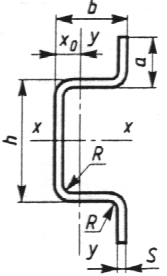 Рисунок 1Условные обозначения к рисунку и таблицам:h - высота стенки профиля;b - ширина профиля;а - ширина полки;S - толщина профиля;R - радиус кривизны;I - момент инерции;W - момент сопротивления;i - радиус инерции;х0 - расстояние от оси у-у до наружной поверхности стенки;F - площадь поперечного сечения; - отношение расчетной ширины полки к толщине; - отношение расчетной ширины профиля к толщине; - отношение расчетной высоты стенки профиля к толщине.Таблица 1Таблица 2Примечания к таблицам 1 и 21 Площадь поперечного сечения и справочные значения величин вычислены по номинальным размерам. Плотность стали 7,85 г/см3.2 Радиусы кривизны контролируют при расточке валков и обеспечивают технологией изготовления.3 По согласованию изготовителя и потребителя уголки из углеродистой кипящей стали изготовляют с радиусами кривизны в соответствии с таблицей 2.4 Размеры профилей, площадь поперечного сечения, справочные значения величин и масса 1 м профиля должны соответствовать:для профилей из углеродистой кипящей и полуспокойной стали обыкновенного качества и углеродистой качественной стали с временным сопротивлением разрыву не более 460 Н/мм2 (47 кгс/мм2) приведенным в таблице 1;для профилей из углеродистой полуспокойной и спокойной стали обыкновенного качества, углеродистой качественной стали с временным сопротивлением разрыву более 460 Н/мм2 (47 кгс/мм2) и низколегированной стали, приведенным в таблице 2.5 Предельные отклонения по высоте стенки и ширине профиля должны соответствовать указанным в таблице 3.Таблица 3					В миллиметрах6 Предельные отклонения по ширине полки должны соответствовать указанным в таблице 4Таблица 4					В миллиметрах7 Предельные отклонения от угла 90 не должна превышать  130.8 Профили изготовляют длиной от 3 до 11,8 м:мерной длины;мерной длины с немерной в количестве не более 10% массы партии;кратной мерной длины;кратной мерной длины с немерной в количестве не более 10% массы партии;немерной длины.По требованию потребителя профили изготовляют ограниченной длины в пределах немерной.9 Предельные отклонения по длине профилей мерной и кратной мерной длины не должны превышать:+ 40 мм - для профилей длиной до 6 м включительно:+ 80 мм - «		«	« свыше 6 м.По требованию потребителя для профилей длиной до 7 м предельные отклонения по длине могут составлять плюс 40 мм, длиной свыше 7 м - плюс 40 мм и плюс 5 мм на каждый метр.10 Скручивание профилей вокруг продольной оси не должно превышать произведения 1 на длину профиля в метрах и не может превышать 10.11 Кривизна профилей не должна превышать 0,1 % измеряемой длины.12 Волнистость полок профилей не должна превышать 2 мм на 1 м.13 Высота стенки и ширина профиля контролируются в плоскости на расстоянии, равном внешнему радиусу кривизны.14 Определение размеров поперечного сечения профилей, а также скручивания и кривизны проводят на расстоянии от торцов при точности профилирования, не менее:высокой - 300 мм;обычной и повышенной - 500 мм.Ключевые слова: профили стальные, поперечное сечение, размер, предельные отклоненияНаименование государстваНаименование национального органа по стандартизацииРеспублика АрменияАрмгосстандартРеспублика БелоруссияБелгостандартРеспублика КазахстанКазглавстандартРеспублика МолдоваМолдовастандартРоссийская ФедерацияГосстандарт РоссииТуркменистанТуркменглавгосинспекцияРеспублика УзбекистанУзгосстандартУкраинаГосстандарт УкраиныhbaSR, не болееnn1n2F, см2Справочные значения величин для осейСправочные значения величин для осейСправочные значения величин для осейСправочные значения величин для осейСправочные значения величин для осейСправочные значения величин для осейМасса 1 м, кгммммммммммх - хх - хх - ху - уу - уу - ух0, смIx, см4Wx, см3iх, смIу, см4Wу, см3iу, см4032,028,04,064,53,07,55,2128,236,422,337,043,971,161,774,094032,032,03,048,36,08,74,0928,535,822,556,533,561,221,843,454040,030,02,539,811,611,64,0723,825,022,429,674,341,542,233,194550,040,54,067,67,57,27,8567,9811,502,9426,999,231,852,926,165050,016,01,2210,636,336,32,0711,702,942,387,552,741,913,251,635060,032,02,0313,525,020,04,3834,766,322,8223,677,432,323,193,445131,024,02,039,510,520,52,924,502,851,2420,434,302,641,522,295137,528,53,545,86,310,35,5741,558,232,7311,465,911,431,944,375144,028,53,546,08,310,56,0216,897,441,8744,128,742,712,274,135419,025,03,046,01,713,33,6227,945,702,781,901,940,720,922,845443,022,02,038,516,522,03,3824,015,112,669,554,211,682,032,665557,030,02,539,818,417,65,2925,768,842,2145,268,252,922,914,155562,030,02,539,820,417,65,5446,998,542,9131,449,932,383,174,355630,027,02,0311,010,023,03,1027,025,102,954,613,031,221,482,446030,032,03,048,45,415,44,886,904,501,1951,958,803,261,533,836040,042,02,0318,515,025,04,1857,348,193,7011,235,061,642,223,286043,022,02,038,516,525,03,509,984,271,6929,315,862,891,962,757032,032,03,048,36,018,75,3068,7910,603,618,675,251,281,554,168040,040,03,0411,08,622,06,56120,0315,594,2817,358,671,632,005,158060,032,03,048,318,722,07,28112,2216,303,9340,2712,632,352,815,719030,022,02,038,510,040,03,5855,648,563,945,092,741,191,142,8110087,020,03,543,620,624,310,15101,4019,453,16196,7129,584,403,497,97120120,061,06,097,715,015,026,241013,188,106,21554,8292,074,606,0320,6012440,020,02,037,515,057,04,5810,653,951,52119,7214,905,111,303,60308100,035,05,073,820,072,021,13252,4695,063,463076,74175,8112,0726,5516,59hbaSR, не болееnn1n2F, см2Справочные значения величин для осейСправочные значения величин для осейСправочные значения величин для осейСправочные значения величин для осейСправочные значения величин для осейСправочные значения величин для осейМасса 1 м, кгммммммммммх - хх - хх - ху - уу - уу - ух0, смIx, см4Wx, см3iх, смIу, см4Wу, см3iу, см4040,030,02,563,69,29,23,9723,384,922,449,134,081,522,243,094550,040,54,0106,65,54,27,5866,8611,32,9725,118,551,822,945,955050,016,01,249,033,033,02,0311,452,882,377,282,641,892,241,595060,032,02,0512,523,018,04,3134,376,252,8223,037,222,313,193,395131,024,02,057,08,517,52,854,332,741,2320,024,222,651,522,245137,528,53,575,04,68,95,3940,558,032,7410,815,571,421,944,235144,028,53,575,26,68,65,8415,987,031,6543,128,542,722,274,596040,030,03,276,196,1312,385,5254,319,563,2413,206,601,552,04,336043,022,02,057,514,523,03,439,654,221,6828,735,752,891,962,708060,032,03,077,313,320,07,12109,9415,93,9338,8112,162,332,815,598060,054,04,01010,08,013,010,86247,3027,54,7760,1418,282,353,298,528080,031,03,077,020,020,08,26124,9218,373,8975,9317,863,033,756,498080,040,04,0106,513,013,011,34193,0825,44,12104,2126,053,034,008,908280,050,06,0145,06,77,017,33349,0541,064,49152,6636,092,974,2313,60100100,056,05,0108,214,014,018,53533,8252,95,37273,2753,023,845,1514,5412080,040,04,0106,513,023,012,94285,6735,714,70412,8743,015,653,5310,1612080,057,07,0145,06,411,123,52880,8880,086,12219,6854,043,063,9318,46120120,060,05,0109,018,018,021,93469,7178,294,63852,0074,096,236,0017,2112440,020,02,056,513,055,04,5110,333,811,51117,1714,695,091,293,54365120,030,04,0104,023,084,2525,14436,88137,174,175172,27248,114,3531,8519,73Высота стенки h,Предельное отклонениеПредельное отклонениеПредельное отклонениеширина профиля bТочность профилированиеТочность профилированиеТочность профилированиевысокая при толщиневысокая при толщинеповышенная идо 2,5св. 2,5обычнаяДо 50 включ. 0,75 1,00 1,25Св. 50 « 100 « 1,00 1,30 1,75« 100 « 150 « 1,25 1,50 2,25« 150 1,50 2,00 2,50Примечание - Повышенная или обычная точность профилей определяется предельными отклонениями по ширине полки, указанными в таблице 4.Примечание - Повышенная или обычная точность профилей определяется предельными отклонениями по ширине полки, указанными в таблице 4.Примечание - Повышенная или обычная точность профилей определяется предельными отклонениями по ширине полки, указанными в таблице 4.Примечание - Повышенная или обычная точность профилей определяется предельными отклонениями по ширине полки, указанными в таблице 4.Предельное отклонениеПредельное отклонениеПредельное отклонениеПредельное отклонениеШирина полки аТочность профилированиеТочность профилированиеТочность профилированиеТочность профилированиевысокая при толщиневысокая при толщинеповышеннаяобычнаядо 2,5св. 2,5До 50 включ. 0,75 1,00 1,5 2,50Св. 50 1,00 1,50 2,0 3,00